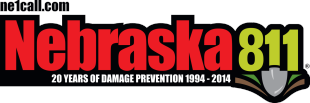 STATEWIDE ONE-CALL NOTIFICATION CENTER BOARD OF DIRECTORS BOARD MEETING AGENDA				             August 16, 2018    Location: Holthus Convention Center3130 Holen Ave.York, Ne. 68467Committee Meetings: 9:00 am                                                        Board meeting: 9:30 am        Call Meeting to Order – Board ChairHousekeeping -  Meeting Notice posted – On the Web – Addressing the boardRoll Call –Introductions Guest’s introductionsApproval of Meeting Agenda –Approval of Minutes of the previous MeetingJune 7th Board meeting Public Comment (limited to 20 minutes total)Committee Reports:  Policy Committee Legislature Committee Advertising Committee DPRC Center –DPRC Status Report – Tyler  Outreach report – Jill9.	Treasurer’s Report: -John’s ReportApproval Questions / Concerns 10	State Fire Marshal’s Report – David’s Update –Report on Ne. AG’s Non-Compliance ReportKevin’s Report and meeting dates for 2018Regina’s Updates Questions / Concerns for David, Kevin or Regina  Old BusinessUpdates on the Rule and Regulation Changes Stakeholder Round Tables Locator Workshops New BusinessNew One Call Bill LanguageProposed 2018 language changes to Rule and Reg. Hearing Date Large projects OCC’s User’s Group – 9/25 - 27Outreach BudgetMoney for board members travel to User’s GroupGeneral Budget vs Outreach budget Current money in bank911 in the new rulesStakeholder Round Tables – Who can attend?   AG’s Improvement – How can we help improve the process?Excavator helps when filing complaints with AG’s OfficePin Flags at end of project.Past minute corrections???  Common Ground of Nebraska Report –  CGN Updates Next CGN Meeting – August 29th Underground Safety Summit – Feb. 20th, 2019 in Lincoln.Closing Comments from the Chair – 			Making it a habit! Mixed messages out there. Next meeting date and site –  December 6th in Norfolk – Divots Adjournment:The public may request that items be added to the Agenda if such requests are received 24 Hours prior to any scheduled meeting. Requests must be in writing and directed to: Val Snyder, NE811 Board Chairperson; 3808 28th Ave. Suite B. Kearney, Nebraska 68845                                                       Or                   E Mail to – val.snyder@tallgrassenergylp.com